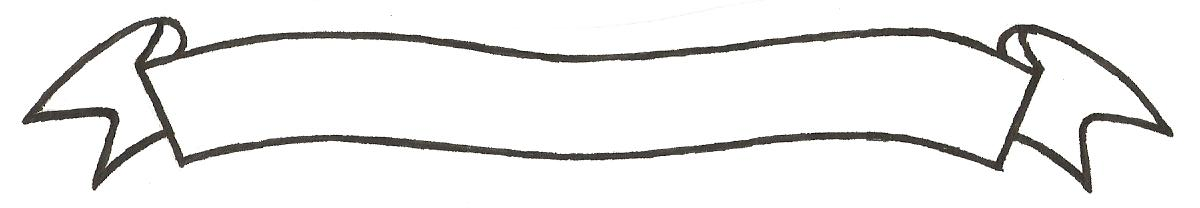 MERU UNIVERSITY OF SCIENCE AND TECHNOLOGYP.O. Box 972-60200 – Meru-Kenya.Tel: 020-2069349, 061-2309217. 064-30320 Cell phone: +254 712524293, +254 789151411Fax: 064-30321Website: www.must.ac.ke  Email: info@must.ac.keUniversity Examinations 2016/2017     THIRD YEAR FIRST SEMESTER EXAMINATION FOR THE DEGREE OF BACHELOR                                                               OF COMMERCE       THIRD YEAR SECOND SEMESTER BACHELOR OF PURCHASING AND SUPPLIES                                                             MANAGEMENT                                                      BFB 3350: STRATEGIC MANAGEMENT   DATE: DECEMBER 2016						   	     TIME: 2 HOURSINSTRUCTIONS: Answer question one and any other two questions QUESTION ONE (30 MARKS)Business environment greatly influence the nature of strategies adopted by firms in a given industry. Discuss key aspects of business environment, that make it important to business managers								(10 marks)Explain the role of leadership in strategy operationalization			 (10 marks)Using appropriate examples, explain the role of objectives in strategic management(10 marks)QUESTION TWO (20 MARKS)Explain the importance of change management during strategy implementation (10 marks)Giving appropriate examples explain the concept of SWOT analysis in relation to strategy formulation 								(10 marks)QUESTION THREE (20 MARKS)Giving examples to support your answer explain challenges facing business strategist today										(10 marks)“ Corporate social responsibility and management values influence strategic thinking”     explain										 (10 marks)QUESTION FOUR (20 MARKS)Giving appropriate examples, explain how strategy evaluation and control can be carried out in a firm									(20 marks)QUESTION FIVE (20 MARKS)Discuss the relevance of product life cycle curve during strategic analysis and choice (10 marks)Discuss any two cooperative strategies that a firm can adopt		(10 marks)